Jeris Johnson Unveils New Track“Levitate”LISTEN HERE+Gearing Up For Forthcoming EP A Summertime Side Quest+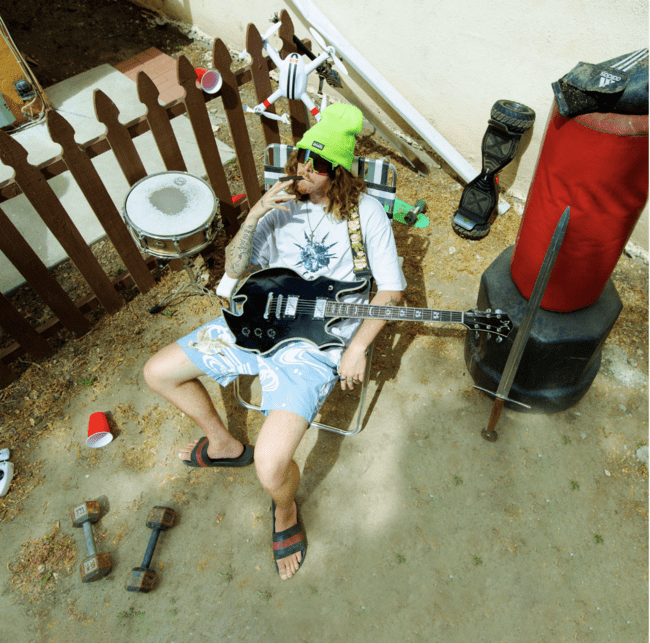 July 22, 2022 – Today, Jeris Johnson unveils a new track "Levitate" and announces his upcoming EP, A Summertime Side Quest, out August 12 – listen HERE & pre-save HERE. Jeris' Sophomore EP is a vivacious short collection of tracks geared for summer. With the cumulative force of three songs that had gone viral and are now finding a home, the EP showcases yet another side of Jeris Johnson.  A Summertime Side Quest is a trio of 'windows-down' singles, all featuring Jeris' signature twang."Levitate," off the upcoming EP, introduces a new, dreamy and laidback sound from Jeris.  The track, initially teased on TikTok, arrives as a surprise. Jeris couldn't wait for people to hear the studio version and put it out early to thank his fans and celebrate the EP's impending arrival. "Levitate" arrives on the heels of the Amazon Original "Heal."  The track was originally teased over three years ago when Jeris was getting his start on TikTok. After getting early interest from Amazon, Jeris scoured his archives and jumped on the chance to finalize "Heal." While the verse vocals are re-recorded, the chorus vocals stem from the three-year-old original.  Before that, Jeris and ZillaKami released a grunge-rap track "Raining Blood." Between the mosh-pit guitar stylings, and Jeris’ infectious vocals, “Raining Blood” is an enthralling medley of calculated chaos. Additionally, Jeris will be hitting the road with iconic artists Korn, Evanescence, and Helmet from August 16 through August 28. Buy tickets and check out Jeris’ full list of tour dates HERE.With 240 million global streams, Jeris is headed full force into this new era and bringing ‘future grunge’ with him.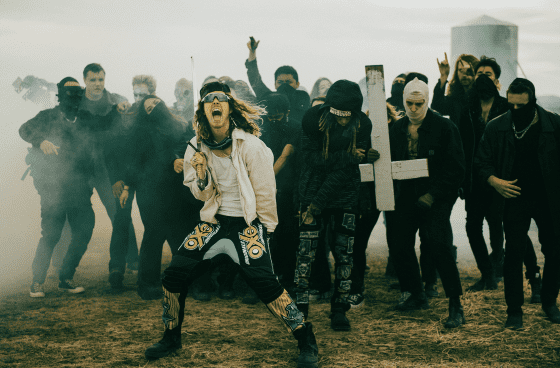 about Jeris JohnsonWith a devout cult following on TikTok, Jeris picked up traction on the platform following the success of perfected reworks of classic tracks. Putting his trap flair on iconic hits and accumulating millions of views, he caught the eyes and ears of the critically acclaimed groups themselves. In 2020, Jeris released his single, “Sticks and Stones”, followed by his TikTok viral single “damn!”, which reached critical acclaim. Chad Kroeger of Nickelback then hopped on the track for a remix after playful banter with Jeris via TikTok. Fans were quick to find a similarity in the two so the artists came together for the “damn!” remix. From there on, Jeris covered Papa Roach's "Last Resort" and formed a fast-friendship with the group. Celebrating the 20th anniversary of certified triple platinum hit "Last Resort," Jeris Johnson & Papa Roach united to breathe new life into an iconic track, with “Last Resort (Reloaded)”. The track quickly made its way to #1 on both the Rock iTunes Chart and the Billboard Hard Rock Chart. It continued to be a busy year for Jeris as he then unveiled My Sword, his debut EP, and a slew of music videos all in a couple months time. The burgeoning star also released "Can You Feel My Heart" with Bring Me The Horizon. Adding to an extensive catalog of hard-hitting tracks, Jeris then welcomed Trippie Redd to the list of acclaimed collaborations / friendships under his belt with “Friday”. Jeris Johnson is breaking into unchartered territory as he redefines genres, pushes boundaries, and creates a whole new sonic wave [coined 'future grunge']. 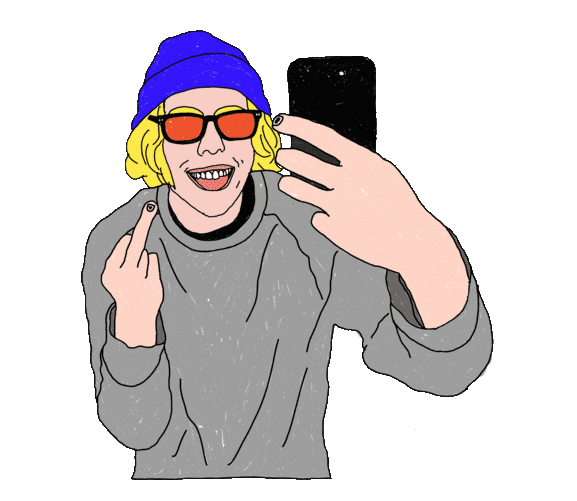 follow Jeris Johnson:TikTok | Instagram | Twitter